Интеллектуальная разминка «К 200 юбилею М.Ю.Лермонтова»Команда _________________________________________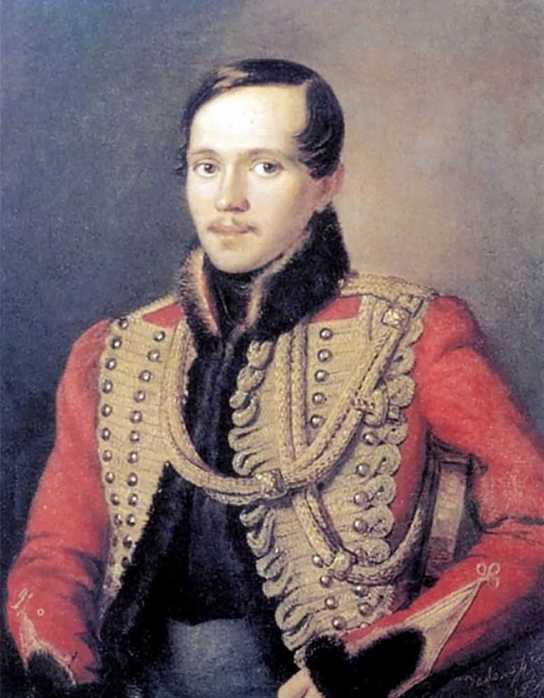 В гусарском полку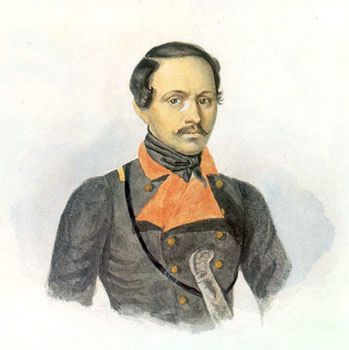 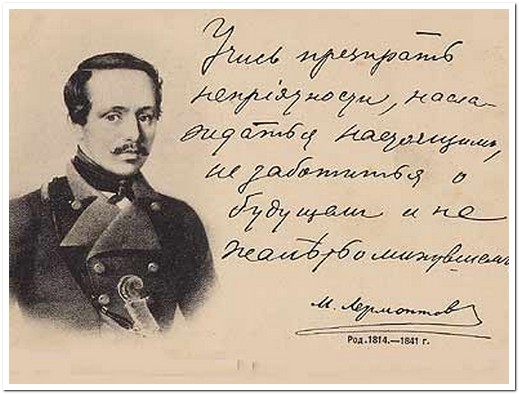 №ВопросОтвет1.В каком  городе родился М.Ю. Лермонтов?В Москве2.Где М.Ю. Лермонтова провёл своё детство?  В Тарханах3.Кто занимался воспитанием Михаила Лермонтова?Бабушка  Елизавета Алексеевна Арсеньева4.В каком возрасте Михаил Лермонтов составил первый рукописный сборник своих произведений? В 15 лет5.Какими европейскими языками владел М.Ю. Лермонтов?Французским и немецким6.Назовите горный массив, столь любимый Лермонтовым, сыгравший в его жизни немаловажную роль. Кавказ7.Какое произведение сделало имя Лермонтова знаменитым? Кому оно посвящено? «Смерть поэта», посвященное Пушкину.8.Вспомните поэмы  Лермонтова, переведите на грузинский язык слово «послушник».Мцыри – поэма о молодом горце, взятом в плен русским генералом. Вся его недолгая жизнь прошла в стенах монастыря, из которых он мечтал вырваться.9.Какое стихотворение можно считать прологом к «Герою нашего времени», так как в нём даётся характеристика современного общества и его представителей как порождения времени? Дума – «Печально я гляжу на наше поколенье»10.В каком городе есть государственный музей «Домик Лермонтова»? Пятигорск11.Какое последнее стихотворение Лермонтов написал при жизни?  Пророк12.Каким образом  погиб М.Ю. Лермонтов?  на дуэли в Пятигорске у подножия горы Машук 